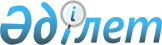 Атбасар аудандық мәслихатының 2023 жылғы 22 желтоқсандағы № 8С 10/2 "2024-2026 жылдарға арналған аудандық бюджет туралы" шешіміне өзгерістер енгізу туралыАқмола облысы Атбасар аудандық мәслихатының 2024 жылғы 18 наурыздағы № 8С 13/4 шешімі
      Атбасар аудандық мәслихаты ШЕШІМ ҚАБЫЛДАДЫ:
      1. Атбасар аудандық мәслихатының "2024-2026 жылдарға арналған аудандық бюджет туралы" 2023 жылғы 22 желтоқсандағы № 8С 10/2 (Нормативтік құқықтық актілерді мемлекеттік тіркеу тізілімінде № 191321 тіркелген) шешіміне мынадай өзгерістер енгізілсін:
      1-тармақ жаңа редакцияда жазылсын:
      "1. 2024-2026 жылдарға арналған аудандық бюджет тиісінше 1, 2 және 3-косымшаларға сәйкес, оның ішінде 2024 жылға келесі көлемдерде бекітілсін:
      1) кірістер – 9 843 368,5 мың теңге, оның ішінде:
      салықтық түсімдер – 2 260 078,0 мың теңге;
      салықтық емес түсімдер – 48 022,0 мың теңге;
      негізгі капиталды сатудан түсетін түсімдер – 25 920,0 мың теңге;
      трансферттер түсімі – 7 509 348,5 мың теңге;
      2) шығындар – 9 942 451,0 мың теңге;
      3) таза бюджеттік кредиттеу – -334,0 мың теңге:
      бюджеттік кредиттер – 7 321,0 мың теңге;
      бюджеттік кредиттерді өтеу – 7 655,0 мың теңге;
      4) қаржы активтерімен операциялар бойынша сальдо – 0 теңге:
      қаржы активтерін сатып алу – 0 теңге;
      мемлекеттің қаржы активтерін сатудан түсетін түсімдер – 0 теңге;
      5) бюджет тапшылығы (профициті) – -98 748,5 мың теңге;
      6) бюджет тапшылығын қаржыландыру (профицитін пайдалану) – 98 748,5 мың теңге:
      қарыздар түсімі – 7 321,0 мың теңге;
      қарыздарды өтеу – 383 815,0 мың теңге;
      бюджет қаражатының пайдаланылатын қалдықтары – 475 242,5 теңге.";
      көрсетілген шешімнің 1-қосымшасы осы шешімнің қосымшасына сәйкес жаңа редакцияда жазылсын.
      2. Осы шешім 2024 жылдың 1 қаңтарынан бастап қолданысқа енгізіледі. 2024 жылға арналған аудандық бюджет
					© 2012. Қазақстан Республикасы Әділет министрлігінің «Қазақстан Республикасының Заңнама және құқықтық ақпарат институты» ШЖҚ РМК
				
      Атбасар аудандық мәслихатының төрағасы

Н.Рахимов
Атбасар аудандық
мәслихатының
2024 жылғы 18 наурыздағы
№ 8С 13/4 шешіміне
қосымшаАтбасар аудандық
мәслихатының
2023 жылғы 22 желтоқсандағы
№ 8С 10/2 шешіміне
1-қосымша
Санаты
Санаты
Санаты
Санаты
Сома,
мың теңге
Сыныбы
Сыныбы
Сыныбы
Сома,
мың теңге
Кіші сыныбы
Кіші сыныбы
Сома,
мың теңге
Атауы
Сома,
мың теңге
I. Кірістер
9 843 368,5
1
Салықтық түсімдер
2 260 078,0
01
Табыс салығы
378 286,0
1
Корпоративтік табыс салығы
370 188,0
2
Жеке табыс салығы
8 098,0
03
Әлеуметтік салық
1 205 194,0
1
Әлеуметтік салық
1 205 194,0
04
Меншікке салынатын салықтар
572 635,0
1
Мүлікке салынатын салықтар
572 635,0
05
Тауарларға, жұмыстарға және көрсетілетін қызметтерге салынатын iшкi салықтар
50 614,0
2
Акциздер
8 497,0
4
Кәсіпкерлік және кәсіби қызметті жүргізгені үшін алынатын алымдар
42 117,0
08
Заңдық маңызы бар әрекеттерді жасағаны және (немесе) оған уәкілеттігі бар мемлекеттік органдар немесе лауазымды адамдар құжаттар бергені үшін алынатын міндетті төлемдер
53 349,0
1
Мемлекеттік баж
53 349,0
2
Салықтық емес түсімдер
48 022,0
01
Мемлекеттік меншіктен түсетін кірістер
40 276,0
1
Мемлекеттік кәсіпорындардың таза кірісі бөлігінің түсімдері
116,0
5
Мемлекет меншігіндегі мүлікті жалға беруден түсетін кірістер
3 286,0
7
Мемлекеттік бюджеттен берілген кредиттер бойынша сыйақылар
36 607,0
9
Мемлекет меншігінен түсетін басқа да кірістер
267,0
06
Басқа да салықтық емес түсiмдер
7 746,0
1
Басқа да салықтық емес түсiмдер
7 746,0
3
Негізгі капиталды сатудан түсетін түсімдер
25 920,0
01
Мемлекеттік мекемелерге бекітілген мемлекеттік мүлікті сату
25 920,0
1
Мемлекеттік мекемелерге бекітілген мемлекеттік мүлікті сату
25 920,0
4
Трансферттер түсімі
7 509 348,5
01
Төмен тұрған мемлекеттiк басқару органдарынан трансферттер 
139 225,5
3
Аудандық маңызы бар қалалардың, ауылдардың, кенттердің, ауылдық округтардың бюджеттерінен трансферттер
139 225,5
02
Мемлекеттiк басқарудың жоғары тұрған органдарынан түсетiн трансферттер
7 370 123,0
2
Облыстық бюджеттен түсетін трансферттер
7 370 123,0
Функционалдық топ
Функционалдық топ
Функционалдық топ
Функционалдық топ
Сома,
мың теңге
Бюджеттік бағдарламалардың әкiмшiсi
Бюджеттік бағдарламалардың әкiмшiсi
Бюджеттік бағдарламалардың әкiмшiсi
Сома,
мың теңге
Бағдарлама
Бағдарлама
Сома,
мың теңге
Атауы
Сома,
мың теңге
II. Шығындар
9 942 451,0
01
Жалпы сипаттағы мемлекеттiк қызметтер
851 812,8
01
112
Аудан (облыстық маңызы бар қала) мәслихатының аппараты
46 957,8
01
112
001
Аудан (облыстық маңызы бар қала) мәслихатының қызметін қамтамасыз ету жөніндегі қызметтер
46 957,8
01
122
Аудан (облыстық маңызы бар қала) әкімінің аппараты
271 058,9
01
122
001
Аудан (облыстық маңызы бар қала) әкімінің қызметін қамтамасыз ету жөніндегі қызметтер
240 278,9
01
122
003
Мемлекеттік органның күрделі шығыстары
30 780,0
01
459
Ауданның (облыстық маңызы бар қаланың) экономика және қаржы бөлімі
77 595,0
01
459
001
Ауданның (облыстық маңызы бар қаланың) экономикалық саясатын қалыптастыру мен дамыту, мемлекеттік жоспарлау, бюджеттік атқару және коммуналдық меншігін басқару саласындағы мемлекеттік саясатты іске асыру жөніндегі қызметтер
63 035,0
01
459
003
Салық салу мақсатында мүлікті бағалауды жүргізу
2 860,0
01
459
010
Жекешелендіру, коммуналдық меншікті басқару, жекешелендіруден кейінгі қызмет және осыған байланысты дауларды реттеу
1 000,0
01
459
015
Мемлекеттік органның күрделі шығыстары
10 700,0
01
454
Ауданның (облыстық маңызы бар қаланың) кәсіпкерлік және ауыл шаруашылығы бөлімі
57 291,0
01
454
001
Жергілікті деңгейде кәсіпкерлікті және ауыл шаруашылығын дамыту саласындағы мемлекеттік саясатты іске асыру жөніндегі қызметтер
42 155,0
01
454
007
Мемлекеттік органның күрделі шығыстары
15 136,0
01
486
Ауданның (облыстық маңызы бар қаланың) жер қатынастары, сәулет және қала құрылысы бөлімі
55 328,2
01
486
001
Жергілікті деңгейде жер қатынастары, сәулет және қала құрылысын реттеу саласындағы мемлекеттік саясатты іске асыру жөніндегі қызметтер
44 128,2
01
486
003
Мемлекеттік органның күрделі шығыстары
11 200,0
01
492
Ауданның (облыстық маңызы бар қаланың) тұрғын үй-коммуналдық шаруашылығы, жолаушылар көлігі, автомобиль жолдары және тұрғын үй инспекциясы бөлімі
343 581,9
01
492
001
Жергілікті деңгейде тұрғын үй-коммуналдық шаруашылық, жолаушылар көлігі, автомобиль жолдары және тұрғын үй инспекциясы саласындағы мемлекеттік саясатты іске асыру жөніндегі қызметтер
60 081,9
01
492
013
Мемлекеттік органның күрделі шығыстары
2 000,0
01
492
067
Ведомстволық бағыныстағы мемлекеттік мекемелер мен ұйымдардың күрделі шығыстары
155 000,0
01
492
113
Төменгі тұрған бюджеттерге берілетін нысаналы ағымдағы трансферттер
126 500,0
02
Қорғаныс
58 226,8
02
122
Аудан (облыстық маңызы бар қала) әкімінің аппараты
58 226,8
02
122
005
Жалпыға бірдей әскери міндетті атқару шеңберіндегі іс-шаралар
22 827,3
02
122
006
Аудан (облыстық маңызы бар қала) ауқымындағы төтенше жағдайлардың алдын алу және оларды жою
18 252,5
02
122
007
Аудандық (қалалық) ауқымдағы дала өрттерінің, сондай-ақ мемлекеттік өртке қарсы қызмет органдары құрылмаған елдi мекендерде өрттердің алдын алу және оларды сөндіру жөніндегі іс-шаралар
17 147,0
03
Қоғамдық тәртіп, қауіпсіздік, құқықтық, сот, қылмыстық-атқару қызметі
11 166,7
03
492
Ауданның (облыстық маңызы бар қаланың) тұрғын үй-коммуналдық шаруашылығы, жолаушылар көлігі, автомобиль жолдары және тұрғын үй инспекциясы бөлімі
11 166,7
03
492
021
Елдi мекендерде жол қозғалысы қауiпсiздiгін қамтамасыз ету
11 166,7
06
Әлеуметтiк көмек және әлеуметтiк қамсыздандыру
459 953,8
06
451
Ауданның (облыстық маңызы бар қаланың) жұмыспен қамту және әлеуметтік бағдарламалар бөлімі
452 453,8
06
451
001
Жергілікті деңгейде халық үшін әлеуметтік бағдарламаларды жұмыспен қамтуды қамтамасыз етуді іске асыру саласындағы мемлекеттік саясатты іске асыру жөніндегі қызметтер
68 518,8
06
451
004
Ауылдық жерлерде тұратын денсаулық сақтау, білім беру, әлеуметтік қамтамасыз ету, мәдениет, спорт және ветеринар мамандарына отын сатып алуға Қазақстан Республикасының заңнамасына сәйкес әлеуметтік көмек көрсету
27 801,0
06
451
005
Мемлекеттік атаулы әлеуметтік көмек 
81 600,0
06
451
006
Тұрғын үйге көмек көрсету
300,0
06
451
007
Жергілікті өкілетті органдардың шешімі бойынша мұқтаж азаматтардың жекелеген топтарына әлеуметтік көмек
69 555,0
06
451
010
Үйден тәрбиеленіп оқытылатын мүгедектігі бар балаларды материалдық қамтамасыз ету
2 531,0
06
451
011
Жәрдемақыларды және басқа да әлеуметтік төлемдерді есептеу, төлеу мен жеткізу бойынша қызметтерге ақы төлеу
500,0
06
451
014
Мұқтаж азаматтарға үйде әлеуметтiк көмек көрсету
3 329,0
06
451
017
Мүгедектігі бар адамды абилитациялаудың және оңалтудың жеке бағдарламасына сәйкес мұқтаж мүгедектігі бар адамдарды протездік-ортопедиялық көмекпен, сурдотехникалық және тифлотехникалық құралдармен, мiндеттi гигиеналық құралдармен, арнаулы жүріп-тұру құралдарымен қамтамасыз ету, сондай-ақ санаторий-курорттық емдеу,жеке көмекшінің және ымдау тілі маманының қызметтерімен қамтамасыз ету
136 214,0
06
451
027
Халықты әлеуметтік қорғау жөніндегі іс-шараларды іске асыру
15 304,0
06
451
054
Үкіметтік емес ұйымдарда мемлекеттік әлеуметтік тапсырысты орналастыру
46 801,0
06
492
Ауданның (облыстық маңызы бар қаланың) тұрғын үй-коммуналдық шаруашылығы, жолаушылар көлігі, автомобиль жолдары және тұрғын үй инспекциясы бөлімі
7 500,0
06
492
007
Жергілікті өкілетті органдардың шешімі бойынша азаматтардың жекелеген санаттарын қалалық қоғамдық көлікте (таксиден басқа) жеңілдікпен, тегін жол жүру түрінде әлеуметтік қолдау
7 500,0
07
Тұрғын үй-коммуналдық шаруашылық
2 720 637,1
07
467
Ауданның (облыстық маңызы бар қаланың) құрылыс бөлімі
2 438 139,0
07
467
003
Коммуналдық тұрғын үй қорының тұрғын үйін жобалау және (немесе) салу, реконструкциялау
370 945,0
07
467
004
Инженерлік-коммуникациялық инфрақұрылымды жобалау, дамыту және (немесе) жайластыру
95 054,4
07
467
006
Сумен жабдықтау және су бұру жүйесін дамыту
90 296,6
07
467
007
Қаланы және елді мекендерді абаттандыруды дамыту
100 000,0
07
467
058
Ауылдық елді мекендердегі сумен жабдықтау және су бұру жүйесін дамыту
1 651 109,0
07
467
098
Коммуналдық тұрғын үй қорының тұрғын үйлерін сатып алу
130 734,0
07
492
Ауданның (облыстық маңызы бар қаланың) тұрғын үй-коммуналдық шаруашылығы, жолаушылар көлігі, автомобиль жолдары және тұрғын үй инспекциясы бөлімі
282 498,1
07
492
011
Шағын қалаларды жылумен жабдықтауды үздіксіз қамтамасыз ету
179 811,1
07
492
012
Сумен жабдықтау және су бұру жүйесінің жұмыс істеуі
85 787,0
07
492
015
Елдi мекендердегі көшелердi жарықтандыру
13 900,0
07
492
031
Кондоминиум объектілеріне техникалық паспорттар дайындау
3 000,0
08
Мәдениет, спорт, туризм және ақпараттық кеңістiк
728 344,5
08
470
Аудандық (облыстық маңызы бар қаланың) ішкі саясат және тілдерді дамыту бөлімі
78 644,0
08
470
001
Жергiлiктi деңгейде ақпарат, мемлекеттілікті нығайту және азаматтардың әлеуметтік оптимизімін қалыптастыру саласындағы мемлекеттік саясатты іске асыру жөніндегі қызметтер
31 957,0
08
470
003
Мемлекеттік органның күрделі шығыстары
450,0
08
470
004
Жастар саясаты саласында іс-шараларды іске асыру
15 736,0
08
470
005
Мемлекеттік ақпараттық саясат жүргізу жөніндегі қызметтер
11 000,0
08
470
008
Мемлекеттік тілді және Қазақстан халқының басқа да тілдерін дамыту
19 501,0
08
802
Ауданның (облыстық маңызы бар қаланың) мәдениет, дене шынықтыру және спорт бөлімі
649 700,5
08
802
001
Жергілікті деңгейде мәдениет, дене шынықтыру және спорт саласында мемлекеттік саясатты іске асыру жөніндегі қызметтер
23 764,9
08
802
003
Мемлекеттік органның күрделі шығыстары
350,0
08
802
004
Аудандық (қалалық) кiтапханалардың жұмыс iстеуi
129 845,0
08
802
005
Мәдени-демалыс жұмысын қолдау
284 134,0
08
802
006
Ұлттық және бұқаралық спорт түрлерін дамыту
2 013,0
08
802
007
Аудандық (облыстық маңызы бар қалалық) деңгейде спорттық жарыстар өткiзу
3 555,0
08
802
008
Әртүрлi спорт түрлерi бойынша аудан (облыстық маңызы бар қала) құрама командаларының мүшелерiн дайындау және олардың облыстық спорт жарыстарына қатысуы
19 892,6
08
802
032
Ведомстволық бағыныстағы мемлекеттік мекемелер мен ұйымдардың күрделі шығыстары
186 146,0
09
Отын-энергетика кешенi және жер қойнауын пайдалану
4 029 961,0
09
492
Ауданның (облыстық маңызы бар қаланың) тұрғын үй-коммуналдық шаруашылығы, жолаушылар көлігі, автомобиль жолдары және тұрғын үй инспекциясы бөлімі
4 029 961,0
09
492
019
Жылу-энергетикалық жүйені дамыту
4 029 961,0
10
Ауыл, су, орман, балық шаруашылығы, ерекше қорғалатын табиғи аумақтар, қоршаған ортаны және жануарлар дүниесін қорғау, жер қатынастары
9 342,0
10
459
Ауданның (облыстық маңызы бар қаланың) экономика және қаржы бөлімі
9 342,0
10
459
099
Мамандарға әлеуметтік қолдау көрсету жөніндегі шараларды іске асыру
9 342,0
11
Өнеркәсіп, сәулет, қала құрылысы және құрылыс қызметі
58 692,2
11
467
Ауданның (облыстық маңызы бар қаланың) құрылыс бөлімі
34 958,2
11
467
001
Жергілікті деңгейде құрылыс саласындағы мемлекеттік саясатты іске асыру жөніндегі қызметтер
34 608,2
11
467
017
Мемлекеттік органның күрделі шығыстары
350,0
11
486
Ауданның (облыстық маңызы бар қаланың) жер қатынастары, сәулет және қала құрылысы бөлімі
23 734,0
11
486
004
Аудан аумағының қала құрылысын дамыту және елді мекендердің бас жоспарларының схемаларын әзірлеу
23 734,0
12
Көлiк және коммуникация
352 249,0
12
492
Ауданның (облыстық маңызы бар қаланың) тұрғын үй-коммуналдық шаруашылығы, жолаушылар көлігі, автомобиль жолдары және тұрғын үй инспекциясы бөлімі
352 249,0
12
492
020
Көлік инфрақұрылымын дамыту
352 249,0
13
Басқалар
53 301,0
13
459
Ауданның (облыстық маңызы бар қаланың) экономика және қаржы бөлімі
53 301,0
13
459
012
Ауданның (облыстық маңызы бар қаланың) жергілікті атқарушы органының резерві 
53 301,0
14
Борышқа қызмет көрсету
53 469,0
14
459
Ауданның (облыстық маңызы бар қаланың) экономика және қаржы бөлімі
53 469,0
14
459
021
Жергілікті атқарушы органдардың облыстық бюджеттен қарыздар бойынша сыйақылар мен өзге де төлемдерді төлеу бойынша борышына қызмет көрсету
53 469,0
15
Трансферттер
555 295,1
15
459
Ауданның (облыстық маңызы бар қаланың) экономика және қаржы бөлімі
555 295,1
15
459
006
Пайдаланылмаған (толық пайдаланылмаған) нысаналы трансферттерді қайтару
20 548,6
15
459
007
Бюджеттік алып коюлар
28 013,0
15
459
024
Заңнаманы өзгертуге байланысты жоғары тұрған бюджеттің шығындарын өтеуге төменгі тұрған бюджеттен ағымдағы нысаналы трансферттер
257 530,0
15
459
038
Субвенциялар
249 202,0
15
459
054
Қазақстан Республикасының Ұлттық қорынан берілетін нысаналы трансферт есебінен республикалық бюджеттен бөлінген пайдаланылмаған (түгел пайдаланылмаған) нысаналы трансферттердің сомасын қайтару
1,5
III. Таза бюджеттік кредиттеу
-334,0
Бюджеттік кредиттер
7 321,0
10
Ауыл, су, орман, балық шаруашылығы, ерекше қорғалатын табиғи аумақтар, қоршаған ортаны және жануарлар дүниесін қорғау, жер қатынастары
7 321,0
459
Ауданның (облыстық маңызы бар қаланың) экономика және қаржы бөлімі
7 321,0
018
Мамандарды әлеуметтік қолдау шараларын іске асыру үшін бюджеттік кредиттер
7 321,0
Бюджеттiк кредиттердi өтеу 
7 655,0
5
Бюджеттiк кредиттердi өтеу 
7 655,0
01
Бюджеттiк кредиттердi өтеу 
7 655,0
1
Мемлекеттік бюджеттен берілген бюджеттік кредиттерді өтеу
7 655,0
IV. Қаржы активтерімен операциялар бойынша сальдо
0
Қаржы активтерiн сатып алу 
0
Мемлекеттің қаржы активтерiн сатудан түсетiн түсiмдер 
0
V. Бюджет тапшылығы (профициті)
-98 748,5
VI. Бюджет тапшылығын қаржыландыру (профицитін пайдалану) 
98 748,5
Қарыздар түсімі
7 321,0
7
Қарыздар түсімдері
7 321,0
01
Мемлекеттік ішкі қарыздар
7 321,0
2
Қарыз алу келісім-шарттары
7 321,0
Қарыздарды өтеу
383 815,0
16
Қарыздарды өтеу
383 815,0
459
Ауданның (облыстық маңызы бар қаланың) экономика және қаржы бөлімі
383 815,0
005
Жергілікті атқарушы органның жоғары тұрған бюджет алдындағы борышын өтеу
383 815,0
Бюджет қаражатының пайдаланылатын қалдықтары
475 242,5
8
Бюджет қаражатының пайдаланылатын қалдықтары
475 242,5
01
Бюджет қаражаты қалдықтары
475 242,5
 1
Бюджет қаражатының бос қалдықтары
475 242,5